IIron Ore (Murchison) Agreement Authorisation Act 1973Portfolio:Minister for State and Industry Development, Jobs and TradeAgency:Department of Jobs, Tourism, Science and InnovationIron Ore (Murchison) Agreement Authorisation Act 19731973/0506 Nov 19736 Nov 1973Reprint 1 as at 5 Nov 2004 Reprint 1 as at 5 Nov 2004 Reprint 1 as at 5 Nov 2004 Reprint 1 as at 5 Nov 2004 Standardisation of Formatting Act 2010 s. 42010/01928 Jun 201011 Sep 2010 (see s. 2(b) and Gazette 10 Sep 2010 p. 4341)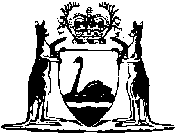 